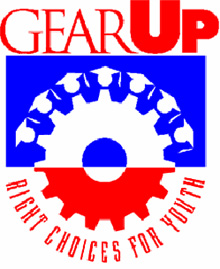 Households with incomes less than or equal to the following eligibility guidelines qualify for free or reduced price meals or free milkHouseholds with incomes less than or equal to the following eligibility guidelines qualify for free or reduced price meals or free milkHouseholds with incomes less than or equal to the following eligibility guidelines qualify for free or reduced price meals or free milkHouseholds with incomes less than or equal to the following eligibility guidelines qualify for free or reduced price meals or free milkHouseholds with incomes less than or equal to the following eligibility guidelines qualify for free or reduced price meals or free milkHouseholds with incomes less than or equal to the following eligibility guidelines qualify for free or reduced price meals or free milkScale for Free Meals or Free MilkScale for Free Meals or Free MilkScale for Free Meals or Free MilkScale for Reduced Price MealsScale for Reduced Price MealsTotal Family SizeAnnualMonthlyAnnualMonthly1$15,301$1,276$21,775$1,8152$20,709$1,726$29,471$2,4563$26,117$2,177$37,167$3,0984$31,525$2,628$44,863$3,7395$36,933$3,078$52,559$4,3806$42,341$3,529$60,255$5,0227$47,749$3,980$67,951$5,6638$53,157$4,430$75,647$6,304 For each additional family member add: For each additional family member add: For each additional family member add: For each additional family member add: For each additional family member add: For each additional family member add:$5,408$451$7,696$642